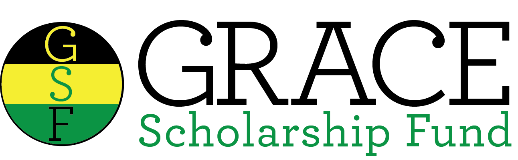 Ms. Fannie Prince Scholarship - $500USDAPPLICATION & INFORMATION
HISTORY OF THE GRACE SCHOLARSHIP FUNDThe Grace Scholarship Fund was founded in 2013 by Charissa Lawrence to provide academic scholarships, service opportunities and leadership experiences for young Jamaican students of outstanding promise.  The fund provides scholarship winners with the financial assistance to help them attend colleges, universities and trade schools both domestically and abroad.  Our hope is that recipients will go on to achieve exemplary success in the classrooms and in their chosen fields of expertise – all the while, making Jamaica proud!Ms. Fannie Prince ScholarshipMiss Fanny Prince was a jet black, hard-working peasant woman who worked for families.  As a domestic worker, she was repeatedly raped and impregnated by her male Backra employers-- Lindo; Silvera; Magnus (Louis). On every occasion of rape and pregnancy by her employer, she left. She then eked out a living and raised her children Sigismone, Vernal, Beatrice and Louis (my Grandfather) in abject poverty. She therefore never got the paternal support or recognition which she deserved.  She cooked meals on a coal stove. She was like an unapproachable tigress when it came to her children and grandchildren: they could do no wrong. She enjoyed mending anything however, when she became senile, she would shred sheets, saying that she was mending them. She passed away in the 1970s.  The Ms. Fannie Prince Scholarship is contributed by Dr. Marcia Magnus, Great Grand Daughter of Fanny Prince, mother of Louis Magnus.ELIGIBILITY REQUIREMENTS FOR THE SYDONIE NEYSMITH TITCHFIELD HIGH SCHOLARSHIPAll applicants must meet all of the following criteria:Must be a Jamaican nationalMust be currently enrolled as a full-time student at any college or university in Jamaica or planning to be enrolled in the next 6 monthsMust be in financial need / must have experienced financial hardship in your lifeMust attend in person scholarship receptionSCHOLARSHIP CONDITIONSScholarships may be used for funding related to current enrollment by the student at an accredited college or university.  Students may use the scholarship funds to help cover the costs of tuition, fees, books, room and board, computers, health insurance, study abroad and other college related expenses.  APPLICATION TIMELINE & SUBMISSIONApplication Deadline – June 15th, 2017.  No exceptions.  All eligible applications are due by 11:59pm EST.   Completed applications must be sent to: info@gracefund.org The subject of the email must read “Name of Scholarship – Full Name of Applicant”.  For example if your name is John Doe and you are applying for the Sydonie Neysmith Titchfield High Scholarship the subject of your email with your application should be “Sydonie Neysmith Titchfield High Scholarship – John Doe”.  Attachments – (1) completed application (2) proof of admittance/enrollment to your college or universityDATA PRIVACYThe Grace Scholarship Fund is committed to maintaining the confidentiality of the application information data that you provide to us.  The Grace Scholarship Fund understands and acknowledges that you have reposed trust in us to protect the confidentiality and security of all the information and data.  The Grace Scholarship Fund will not use your information and data for purposes other than this specific application review. The Grace Scholarship Fund will not sell, or otherwise disseminate or make available to third parties the information and data that you provide, in whole or in part.  The Grace Scholarship Fund will restrict access to the information and data that you provide to those persons who will evaluate your information and data for purposes of determining your eligibility for, and making awards of, the financial assistance that The Grace Scholarship Fund provides.  If you win a scholarship, you may be asked to feature language from your application for the use of GraceFund newsletters.  The Grace Scholarship FundMs. Fannie prince SCHOLARSHIP Application FormThe Grace Scholarship FundMs. Fannie prince SCHOLARSHIP Application FormThe Grace Scholarship FundMs. Fannie prince SCHOLARSHIP Application FormThe Grace Scholarship FundMs. Fannie prince SCHOLARSHIP Application FormThe Grace Scholarship FundMs. Fannie prince SCHOLARSHIP Application FormThe Grace Scholarship FundMs. Fannie prince SCHOLARSHIP Application FormThe Grace Scholarship FundMs. Fannie prince SCHOLARSHIP Application FormThe Grace Scholarship FundMs. Fannie prince SCHOLARSHIP Application FormApplicant background InformationApplicant background InformationApplicant background InformationApplicant background InformationApplicant background InformationApplicant background InformationApplicant background InformationApplicant background InformationName: Name: Name: Name: Name: Name: Name: Name: Age:Home Number: Home Number: Home Number: Home Number: Home Number: Cell Number: Cell Number: Hometown: Hometown: Hometown: Hometown: Male/Female (M/F): Male/Female (M/F): Male/Female (M/F): Male/Female (M/F): Current address: Current address: Current address: Current address: Current address: Current address: Current address: Current address: email address: email address: email address: email address: email address: email address: email address: email address: Are you currently enrolled in college/university (Y/N)?Are you currently enrolled in college/university (Y/N)?Are you currently enrolled in college/university (Y/N)?Are you currently enrolled in college/university (Y/N)?Are you currently enrolled in college/university (Y/N)?Are you currently enrolled in college/university (Y/N)?Are you currently enrolled in college/university (Y/N)?Are you currently enrolled in college/university (Y/N)?General School InformationGeneral School InformationGeneral School InformationGeneral School InformationGeneral School InformationGeneral School InformationGeneral School InformationGeneral School InformationPrimary School Name & Address: Primary School Name & Address: Primary School Name & Address: Primary School Name & Address: Primary School Name & Address: Primary School Name & Address: Primary School Name & Address: Primary School Name & Address: High School Name & Address: High School Name & Address: High School Name & Address: High School Graduation Date: High School Graduation Date: High School Graduation Date: High School Graduation Date: High School Graduation Date: If requested, can you provide your high school transcript (yes or no): If requested, can you provide your high school transcript (yes or no): If requested, can you provide your high school transcript (yes or no): If requested, can you provide your high school transcript (yes or no): If requested, can you provide your high school transcript (yes or no): If requested, can you provide your high school transcript (yes or no): If requested, can you provide your high school transcript (yes or no): If requested, can you provide your high school transcript (yes or no): Caribbean Examinations Council (CXC) and Caribbean Advanced Proficiency Exam (CAPE) subjects taken and results (level):**add more rows if necessaryCaribbean Examinations Council (CXC) and Caribbean Advanced Proficiency Exam (CAPE) subjects taken and results (level):**add more rows if necessaryCaribbean Examinations Council (CXC) and Caribbean Advanced Proficiency Exam (CAPE) subjects taken and results (level):**add more rows if necessaryCaribbean Examinations Council (CXC) and Caribbean Advanced Proficiency Exam (CAPE) subjects taken and results (level):**add more rows if necessaryCaribbean Examinations Council (CXC) and Caribbean Advanced Proficiency Exam (CAPE) subjects taken and results (level):**add more rows if necessaryCaribbean Examinations Council (CXC) and Caribbean Advanced Proficiency Exam (CAPE) subjects taken and results (level):**add more rows if necessaryCaribbean Examinations Council (CXC) and Caribbean Advanced Proficiency Exam (CAPE) subjects taken and results (level):**add more rows if necessaryCaribbean Examinations Council (CXC) and Caribbean Advanced Proficiency Exam (CAPE) subjects taken and results (level):**add more rows if necessarySAT Score (if taken): SAT Score (if taken): SAT Score (if taken): ACT Score (if taken): ACT Score (if taken): ACT Score (if taken): ACT Score (if taken): ACT Score (if taken): SOCIAL MEDIA INFORMATIONSOCIAL MEDIA INFORMATIONSOCIAL MEDIA INFORMATIONSOCIAL MEDIA INFORMATIONSOCIAL MEDIA INFORMATIONSOCIAL MEDIA INFORMATIONSOCIAL MEDIA INFORMATIONSOCIAL MEDIA INFORMATIONWe believe that technology is at the forefront of education and business outlets around the world.  We love to see when youth are embracing technology and utilizing social media.  As such, we’d like to know if/how you are engaging with social media.  We believe that technology is at the forefront of education and business outlets around the world.  We love to see when youth are embracing technology and utilizing social media.  As such, we’d like to know if/how you are engaging with social media.  We believe that technology is at the forefront of education and business outlets around the world.  We love to see when youth are embracing technology and utilizing social media.  As such, we’d like to know if/how you are engaging with social media.  We believe that technology is at the forefront of education and business outlets around the world.  We love to see when youth are embracing technology and utilizing social media.  As such, we’d like to know if/how you are engaging with social media.  We believe that technology is at the forefront of education and business outlets around the world.  We love to see when youth are embracing technology and utilizing social media.  As such, we’d like to know if/how you are engaging with social media.  We believe that technology is at the forefront of education and business outlets around the world.  We love to see when youth are embracing technology and utilizing social media.  As such, we’d like to know if/how you are engaging with social media.  We believe that technology is at the forefront of education and business outlets around the world.  We love to see when youth are embracing technology and utilizing social media.  As such, we’d like to know if/how you are engaging with social media.  We believe that technology is at the forefront of education and business outlets around the world.  We love to see when youth are embracing technology and utilizing social media.  As such, we’d like to know if/how you are engaging with social media.  Have you liked our Facebook Page?  Have you liked our Facebook Page?  Have you liked our Facebook Page?  Have you liked our Facebook Page?  Have you liked our Facebook Page?  Have you liked our Facebook Page?  Have you liked our Facebook Page?  Have you liked our Facebook Page?  Are you on Instagram (Y/N)? If yes, are you following @gracefund (Y/N)?If yes, what is your IG handle? Are you on Instagram (Y/N)? If yes, are you following @gracefund (Y/N)?If yes, what is your IG handle? Are you on Instagram (Y/N)? If yes, are you following @gracefund (Y/N)?If yes, what is your IG handle? Are you on Instagram (Y/N)? If yes, are you following @gracefund (Y/N)?If yes, what is your IG handle? Are you on Instagram (Y/N)? If yes, are you following @gracefund (Y/N)?If yes, what is your IG handle? Are you on Instagram (Y/N)? If yes, are you following @gracefund (Y/N)?If yes, what is your IG handle? Are you on Instagram (Y/N)? If yes, are you following @gracefund (Y/N)?If yes, what is your IG handle? Are you on Instagram (Y/N)? If yes, are you following @gracefund (Y/N)?If yes, what is your IG handle? Are you on Twitter (Y/N)?  If yes, are you following @gracefund (Y/N)? What is your Twitter handle?Are you on Twitter (Y/N)?  If yes, are you following @gracefund (Y/N)? What is your Twitter handle?Are you on Twitter (Y/N)?  If yes, are you following @gracefund (Y/N)? What is your Twitter handle?Are you on Twitter (Y/N)?  If yes, are you following @gracefund (Y/N)? What is your Twitter handle?Are you on Twitter (Y/N)?  If yes, are you following @gracefund (Y/N)? What is your Twitter handle?Are you on Twitter (Y/N)?  If yes, are you following @gracefund (Y/N)? What is your Twitter handle?Are you on Twitter (Y/N)?  If yes, are you following @gracefund (Y/N)? What is your Twitter handle?Are you on Twitter (Y/N)?  If yes, are you following @gracefund (Y/N)? What is your Twitter handle?HIGH SCHOOL INORMATIONHIGH SCHOOL INORMATIONHIGH SCHOOL INORMATIONHIGH SCHOOL INORMATIONHIGH SCHOOL INORMATIONHIGH SCHOOL INORMATIONHIGH SCHOOL INORMATIONHIGH SCHOOL INORMATIONProvide a brief description of any academic honors, awards or leadership positions during your high school years:Provide a brief description of any academic honors, awards or leadership positions during your high school years:Provide a brief description of any academic honors, awards or leadership positions during your high school years:Provide a brief description of any academic honors, awards or leadership positions during your high school years:Provide a brief description of any academic honors, awards or leadership positions during your high school years:Provide a brief description of any academic honors, awards or leadership positions during your high school years:Provide a brief description of any academic honors, awards or leadership positions during your high school years:Provide a brief description of any academic honors, awards or leadership positions during your high school years:Provide a brief description of volunteer service performed during your high school years: Provide a brief description of volunteer service performed during your high school years: Provide a brief description of volunteer service performed during your high school years: Provide a brief description of volunteer service performed during your high school years: Provide a brief description of volunteer service performed during your high school years: Provide a brief description of volunteer service performed during your high school years: Provide a brief description of volunteer service performed during your high school years: Provide a brief description of volunteer service performed during your high school years:  UNIVERSITY INFORMATION UNIVERSITY INFORMATION UNIVERSITY INFORMATION UNIVERSITY INFORMATION UNIVERSITY INFORMATION UNIVERSITY INFORMATION UNIVERSITY INFORMATION UNIVERSITY INFORMATIONCurrent OR Intended College or University name: Current OR Intended College or University name: Current OR Intended College or University name: Current OR Intended College or University name: Current OR Intended College or University name: Current OR Intended College or University name: Current OR Intended College or University name: Current OR Intended College or University name: Start Date (or intended start date): Start Date (or intended start date): Start Date (or intended start date): Start Date (or intended start date): Start Date (or intended start date): Start Date (or intended start date): Start Date (or intended start date): Start Date (or intended start date): Your current college personal email address (if applicable): Your current college personal email address (if applicable): Your current college personal email address (if applicable): Your current college personal email address (if applicable): Your current college personal email address (if applicable): Your current college personal email address (if applicable): Your current college personal email address (if applicable): Your current college personal email address (if applicable): Number of credits/units/courses completed (if applicable):Number of credits/units/courses completed (if applicable):Number of credits/units/courses completed (if applicable):Number of credits/units/courses completed (if applicable):Number of credits/units/courses completed (if applicable):Number of credits/units/courses completed (if applicable):Number of credits/units/courses completed (if applicable):Number of credits/units/courses completed (if applicable):Number of years completed (if applicable): Number of years completed (if applicable): Number of years completed (if applicable): Expected Graduation Date: Expected Graduation Date: Expected Graduation Date: Expected Graduation Date: Expected Graduation Date: Major: Major: Major: Major: Major: Major: Major: Major: ***Please be sure to provide a copy of your transcript and proof of enrollment as an attachment******Please be sure to provide a copy of your transcript and proof of enrollment as an attachment******Please be sure to provide a copy of your transcript and proof of enrollment as an attachment******Please be sure to provide a copy of your transcript and proof of enrollment as an attachment******Please be sure to provide a copy of your transcript and proof of enrollment as an attachment******Please be sure to provide a copy of your transcript and proof of enrollment as an attachment******Please be sure to provide a copy of your transcript and proof of enrollment as an attachment******Please be sure to provide a copy of your transcript and proof of enrollment as an attachment***ADDITIONAL UNIVERSITY INformtaionADDITIONAL UNIVERSITY INformtaionADDITIONAL UNIVERSITY INformtaionADDITIONAL UNIVERSITY INformtaionADDITIONAL UNIVERSITY INformtaionADDITIONAL UNIVERSITY INformtaionADDITIONAL UNIVERSITY INformtaionADDITIONAL UNIVERSITY INformtaion(For current college/university students) Provide a brief description of academic honors, awards or leadership positions during your college/university years:(For current college/university students) Please provide a brief description of any volunteer service you have participated in during your college/university years: (For current college/university students) Provide a brief description of academic honors, awards or leadership positions during your college/university years:(For current college/university students) Please provide a brief description of any volunteer service you have participated in during your college/university years: (For current college/university students) Provide a brief description of academic honors, awards or leadership positions during your college/university years:(For current college/university students) Please provide a brief description of any volunteer service you have participated in during your college/university years: (For current college/university students) Provide a brief description of academic honors, awards or leadership positions during your college/university years:(For current college/university students) Please provide a brief description of any volunteer service you have participated in during your college/university years: (For current college/university students) Provide a brief description of academic honors, awards or leadership positions during your college/university years:(For current college/university students) Please provide a brief description of any volunteer service you have participated in during your college/university years: (For current college/university students) Provide a brief description of academic honors, awards or leadership positions during your college/university years:(For current college/university students) Please provide a brief description of any volunteer service you have participated in during your college/university years: (For current college/university students) Provide a brief description of academic honors, awards or leadership positions during your college/university years:(For current college/university students) Please provide a brief description of any volunteer service you have participated in during your college/university years: (For current college/university students) Provide a brief description of academic honors, awards or leadership positions during your college/university years:(For current college/university students) Please provide a brief description of any volunteer service you have participated in during your college/university years: Essay ResposnesEssay ResposnesEssay ResposnesEssay ResposnesEssay ResposnesEssay ResposnesEssay ResposnesEssay ResposnesWhat are your thoughts on how we can stop domestic violence? (500 words or less):What are your thoughts on how we can stop domestic violence? (500 words or less):What are your thoughts on how we can stop domestic violence? (500 words or less):What are your thoughts on how we can stop domestic violence? (500 words or less):What are your thoughts on how we can stop domestic violence? (500 words or less):What are your thoughts on how we can stop domestic violence? (500 words or less):What are your thoughts on how we can stop domestic violence? (500 words or less):What are your thoughts on how we can stop domestic violence? (500 words or less):Explain why you believe you deserve this scholarship (500 words or less):Explain why you believe you deserve this scholarship (500 words or less):Explain why you believe you deserve this scholarship (500 words or less):Explain why you believe you deserve this scholarship (500 words or less):Explain why you believe you deserve this scholarship (500 words or less):Explain why you believe you deserve this scholarship (500 words or less):Explain why you believe you deserve this scholarship (500 words or less):Explain why you believe you deserve this scholarship (500 words or less):If you were Ms. Fannie Prince, how would you have responded to your life situation? (500 words or less):If you were Ms. Fannie Prince, how would you have responded to your life situation? (500 words or less):If you were Ms. Fannie Prince, how would you have responded to your life situation? (500 words or less):If you were Ms. Fannie Prince, how would you have responded to your life situation? (500 words or less):If you were Ms. Fannie Prince, how would you have responded to your life situation? (500 words or less):If you were Ms. Fannie Prince, how would you have responded to your life situation? (500 words or less):If you were Ms. Fannie Prince, how would you have responded to your life situation? (500 words or less):If you were Ms. Fannie Prince, how would you have responded to your life situation? (500 words or less):Please describe financial hardship you have experienced in your lifetime? Please describe financial hardship you have experienced in your lifetime? Please describe financial hardship you have experienced in your lifetime? Please describe financial hardship you have experienced in your lifetime? Please describe financial hardship you have experienced in your lifetime? Please describe financial hardship you have experienced in your lifetime? Please describe financial hardship you have experienced in your lifetime? Please describe financial hardship you have experienced in your lifetime? Signature (please sign below):Signature (please sign below):Signature (please sign below):Signature (please sign below):Signature (please sign below):Signature (please sign below):Signature (please sign below):Signature (please sign below):Signing below is required for review of your application.  Signature indicates that you hereby verify that the above information is true and correct to the best of your knowledge and belief. (Typing your name is sufficient)Signing below is required for review of your application.  Signature indicates that you hereby verify that the above information is true and correct to the best of your knowledge and belief. (Typing your name is sufficient)Signing below is required for review of your application.  Signature indicates that you hereby verify that the above information is true and correct to the best of your knowledge and belief. (Typing your name is sufficient)Signing below is required for review of your application.  Signature indicates that you hereby verify that the above information is true and correct to the best of your knowledge and belief. (Typing your name is sufficient)Signing below is required for review of your application.  Signature indicates that you hereby verify that the above information is true and correct to the best of your knowledge and belief. (Typing your name is sufficient)Signing below is required for review of your application.  Signature indicates that you hereby verify that the above information is true and correct to the best of your knowledge and belief. (Typing your name is sufficient)Signing below is required for review of your application.  Signature indicates that you hereby verify that the above information is true and correct to the best of your knowledge and belief. (Typing your name is sufficient)Signing below is required for review of your application.  Signature indicates that you hereby verify that the above information is true and correct to the best of your knowledge and belief. (Typing your name is sufficient)e-Signature of applicant:e-Signature of applicant:e-Signature of applicant:e-Signature of applicant:e-Signature of applicant:e-Signature of applicant:e-Signature of applicant:Date: